Asunto: Conformidad de PermutaXalapa-Enríquez, Ver., a  ___ de _________ de 202_LIC. JORGE EDUARDO SISNIEGA FERNANDEZDIRECTOR ADMINISTRATIVO DE SERVICIOS DE SALUD DE VERACRUZP r e s e n t e    Con Fundamento en los Artículos 132, Fracción XIII; 190 y 191 de las Condiciones Generales de Trabajo; la que suscribe manifiesto mi conformidad en realizar permuta a la ___________________________, por así convenir a mis intereses, como trabajadora de Servicios de Salud de Veracruz; en mi propio derecho expongo los siguientes datos generales:Anexo copia de credencial de elector.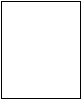 HUELLA DIGITAL            Trabajador (a):                                          __________________                                                                                       Código funcional: _____________________________                                                                                       Código funcional: _____________________________Adscripción: _______________________________Adscripción: _______________________________Adscripción: _______________________________Zona Económica:     _______________Tipo de Plaza: _______________________________________Tipo de Plaza: _______________________________________Tipo de Plaza: _______________________________________A T E N T A M E N T E________________________________Firma del (la) Trabajador (a)Vo. Bo.________________________________Director o Jefe de Unidad